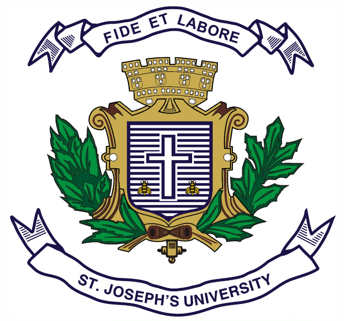 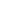 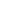 ST JOSEPH’S UNIVERSITY, BENGALURU -27B.S.W. – 4th SEMESTERSEMESTER EXAMINATION: APRIL 2024(Examination conducted in May / June 2024)SW4222: SOCIAL WORK RESEARCH AND STATISTICS(For current batch students only)Time: 2 Hours								    Max Marks: 60This paper contains TWO printed pages and THREE partsPART - AAnswer any FIVE of the following.                                 	        	     5 x 2 = 101. 	 State any two types of research.2. 	 Explain any two concepts in research. 3. 	 List two sources of data in research.4. 	 What is a questionnaire?5. 	 What do you mean by Focus Group Discussion?6. 	 What is median?7.   What is a pilot study?PART - BAnswer any FOUR of the following.	                 	                           4 x 5 = 208. 	 What are the aims of social work research?9. 	 Explain the characteristics of a good research design.10.    Differentiate between qualitative and quantitative research.	11.   Explain few computer skills required for data analysis. 12.   If the size of the universe is 150, calculate the size of the ideal sample size according to the Krejcie and Morgan Formula.PART - CAnswer any three of the following.                             	      	2 x 15 = 3013.   Describe in detail, the various methods of sampling under probability sampling.14.   Explain the steps in scientific research with an example.15.   Find the mean, median and mode based on the following data:X10152025303540f2485672